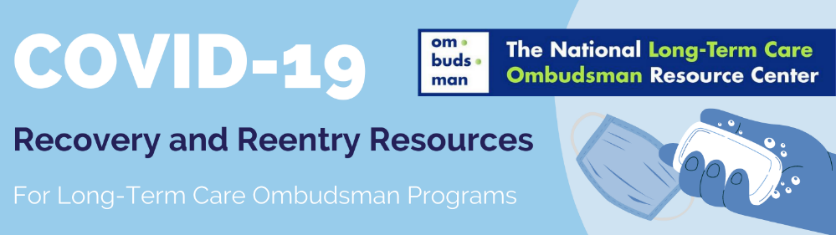 This project was supported, in part, by grant number 90OMRC0001-01-00, from the U.S. Administration for Community Living, Department of Health and Human Services, Washington, D.C. 20201. Grantees undertaking projects under government sponsorship are encouraged to express freely their findings and conclusions. Points of view or opinions do not, therefore, necessarily represent official Administration for Community Living policy.Revised April 2021 with updated information obtained from CDC.gov Preparing & Arriving for a VisitPreparing & Arriving for a Visit
What to BringBring only items necessary for the visit such as your ID badge, laptop, and required paperwork.Store personal items (e.g., phone, purse, backpack) securely in your vehicle, if possible.Sanitary Kit In a sealable bag, include: Hand soapHand sanitizer (at least 60% alcohol)Paper towels (entire roll may not be necessary)Disinfectant wipes (do not take spray into facility)Bag for disposal of used itemsMasks Wear a cloth mask with multiple layers of fabric or a disposable mask under a cloth mask. Do not use two disposable masks. Do not combine a KN95 mask with another mask. In addition, it may be necessary to have available face shields, gowns, and disposable gloves. 
Arrival and GreetingDetermine ahead of time where you will meet residents, (e.g., outdoors, window visits, or in a specific room).Greet residents and staff verbally.Avoid physical contact, such as: Avoid placing belongings on tabletops, floors, or chairs that might have high levels of germs. If possible, maintain the recommended six feet distance between people.Avoid touching surfaces, especially:  Cleaning and Sanitizing During & Between VisitsCleaning and Sanitizing During & Between Visits
Cleaning and SanitizingWash hands at a sink for at least 20 seconds at the time of arrival, between visits in a resident’s room, at departure, and as needed. It is okay to use the supplies provided by the facility for washing hands. However, take your sanitary kit in with you in case adequate supplies are not available. Use hand sanitizer in situations when hand washing not readily available.Avoid touching your eyes, nose, and mouth.Avoid eating and drinking while at facility. 
SuppliesClean and sanitize the following items between facility visits and/or as needed.Properly dispose of PPE after use. If PPE is not disposable, wash, spray, or wipe with disinfectant between visits. Protecting Yourself and OthersProtecting Yourself and OthersEveryone is encouraged to get fully vaccinated against COVID-19. Fully vaccinated is defined as two weeks after completion of the vaccination process (either 1 or 2 shots).For information about finding a vaccine visit the CDC website, or contact your local health department, medical provider, or pharmacist. Scientists have not yet determined whether vaccinated people may still unknowingly spread the COVID-19 virus. Once you have been vaccinated, continue to wear a mask, maintain a physical distance of six feet, and wash hands frequently.Everyone is encouraged to get fully vaccinated against COVID-19. Fully vaccinated is defined as two weeks after completion of the vaccination process (either 1 or 2 shots).For information about finding a vaccine visit the CDC website, or contact your local health department, medical provider, or pharmacist. Scientists have not yet determined whether vaccinated people may still unknowingly spread the COVID-19 virus. Once you have been vaccinated, continue to wear a mask, maintain a physical distance of six feet, and wash hands frequently.